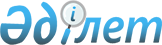 Об изменении границ населенных пунктов по Шардаринскому районуСовместное постановление акимата Шардаринского района Южно-Казахстанской области от 20 июня 2018 года № 365 и решение Шардаринского районного маслихата Южно-Казахстанской области от 20 июня 2018 года № 28-191-VI. Зарегистрировано Департаментом юстиции Южно-Казахстанской области 11 июля 2018 года № 4676
      В соответствии с пунктами 1, 5 статьи 108 Земельного Кодекса Республики Казахстан от 20 июня 2003 года, подпунктом 3) статьи 12 Закона Республики Казахстан "Об административно-территориальном устройстве Республики Казахстан" от 8 декабря 1993 года, акимат Шардаринского района ПОСТАНОВИЛ и Шардаринский районный маслихат РЕШИЛ:
      1. Согласно совместному представлению отдела сельского хозяйства и земельных отношений Шардаринского района и отдела архитектуры, строительства и градостроительства Шардаринского района изменить границы:
      1) включить 20,70 гектар земельного участка в границу населенного пункта Айдаркол Кашар сельского округа Коксу, общая площадь 302,86 гектар;
      2) включить 23,05 гектар земельного участка в границу населенного пункта Баспанды сельского округа Коксу, общая площадь 145,75 гектар;
      3) включить 9,60 гектар земельного участка в границу населенного пункта Жоласар сельского округа Коксу, общая площадь 120,70 гектар;
      4) включить 87,85 гектар земельного участка в границу населенного пункта Коксу сельского округа Коксу, общая площадь 537,72 гектар;
      5) включить 23,25 гектар земельного участка в границу населенного пункта Суткент сельского округа Суткент, общая площадь 466,87 гектар;
      6) включить 4,71 гектар земельного участка в границу населенного пункта Узын ата сельского округа Узын ата, общая площадь 446,10 гектар;
      7) включить 10,0 гектар земельного участка в границу населенного пункта Целинное улицы № 618 пикет сельского округа Алатау батыр, общая площадь 128,99 гектар.
      2. Данное совместное постановление и решение вводится в действие по истечении десяти календарных дней после дня его первого официального опубликования.
					© 2012. РГП на ПХВ «Институт законодательства и правовой информации Республики Казахстан» Министерства юстиции Республики Казахстан
				
      Аким района

Б.Кистауов

      Председатель сессии

Ж.Турлыбеков

      Секретарь районного маслихата

Б.Муталиев
